Communications Plan 2021/22WebsiteParent Bulletin Social Media Careers Plan 2021/22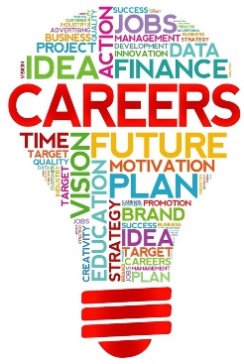 Term 1a   Sept - OctTerm 1b Oct -DecTerm 2a Jan - FebTerm 2b Mar - AprTerm 3a May - JunTerm 3b Jun – July - AugNational Days:Share dates of College Open Evenings & Taster sessions with parents / carers Share information on scholarships:WellingtonQueensTauntonKings College National Days:Apprenticeships advertised for:MoD, EDF (Nov, Dec)Thatcher’s (Feb)Information shared with parents via Parent Bulletin & students tutor time via Somerset Careers Fair Thursday 14 Oct 8.30am – 7pmAdvertise lunchtime drop insNational Days :Doctors DayDentist DayNational Engineers WeekNational Apprenticeship Week 7th – 13th FebruaryBTC - Apprenticeship Job Fair Wednesday 9th February 6pm – 8pm National Days :VetsAgricultureVolunteer WeekCareers Week 7th- 12th MarchNational Apprenticeship Show 7th & 8th March Sandy Park Exeter National Days :LawNurse Armed ForcesHigher EducationCreativityNational Days:Work Experience Week 4th – 8th JulyYear 7Information sharing Creative industriesPSHCE – Roles in societyPSHCE – Roles in societyYear 8DT – Food visit to the Quantock Restaurant PSHCE - Dragons Den experienceInformation sharing Creative industriesPSHCE - Dragons Den experienceNHS – First aid courseSTEM activity dayIndustrial Cadets (selected group of students)Army experience Year 9PSHCE  - Careers info / budgeting / life choicesPSHCE  - Careers info / budgeting / life choicesInformation sharing Volunteering opportunities, clubs & societies Subject Options launched and handed inParent’s info evening to include presentations from Bridgwater & Taunton, Exeter, Petroc & Richard HuishSubject assembliesAssembly – Choosing the Right College Pathway CH Plymouth University – Accessing Higher EducationSupport with options need the dateAssembly – Apprenticeships2nd Feb (Miss Hunt)College curriculum dayIndustrial Cadets (selected group of students)Assembly – Launch Summer School Bridgwater & Taunton College 11th May (Charity)Enrichment Week 4th – 8th July – Army sessionAssembly – Careers in the ArmyAttend Bridgwater & Taunton College Summer SchoolYear 10Assembly – Raising Aspirations / Important Year 16th Sept (RH & BTC)Assembly – Launch College Taster Day Bridgwater & Taunton College 7th Oct (Miss Hunt)Gatsby Benchmark 2Launch of Barclays Life Skills (selected group of students)Information sharing Working Opportunities / Volunteering Attend Bridgwater & Taunton College Taster days – Taunton Campus 10th NovStart Year 10 Career InterviewsDT – Food visit to the Quantock Restaurant Mrs Kennett arrangingAssembly - Launch of Work Experience Week to students  (Miss Hunt) Guest Speaker CLIMATE CHANGE – Doc Martin CoathMrs Hutchinson arranging Baccalaureate Workshop (selected group of students) Tues or WedsRoyal Signals session 8th & 10th DecPSHCE - CV writing and interview skillsApprenticeship information sharing local & national employers Assembly – Choosing the Right College Pathway6th Jan (Miss Hunt)Assembly – T Levels3rd Feb (BTC)Assembly – International Baccalaureate10th Feb (BTC)Career InterviewsLaunch Work Experience to Parents 12th Jan include presentations from Bridgwater & Taunton College, Exeter Richard Huish, ASK, IB & ArmyPSHCE - CV writing and interview skillsAssembly – Mock Interviews17th March (Miss Hunt)Formal Mock interviews Wednesday 23 MarchInvited the Army to supportAssembly – Careers in the Army (March)Career InterviewsAssembly - Clean Energy 10th MarchWorkshop for interested students – Clean EnergyInternational Baccalaureate Workshop (selected group of students)Exeter University – visit to the UniversityCareer InterviewsWork Experience Week 4th – 8th JulyCareer InterviewsYear 11Distribution of College prospectuses PSCHE - College Applications launched by TutorsCollege Assemblies:Bridgwater & Taunton College 4th OctExeter College 27 SeptRichard Huish College 11th Oct Assembly (early Sept) – Launch College Taster Day Bridgwater & Taunton College13th Sept (Miss Hunt)Attend Bridgwater & Taunton College Taster days – Bridgwater & Cannington Campuses 6 OctoberCareers / College Interviews16th – Army Recruitment meeting (selected group of students)Year 11 Curriculum Evening 29th Sept  to include presentations from Bridgwater & Taunton College, Richard Huish, T Levels & Apprenticeship & IB  and representation from smaller providers the SPACE.PSCHE – College Applications Assembly – College Applications18 Oct (Miss Hunt)College, Apprenticeships & Army lunch time drops in’s 19th Oct, International Baccalaureate Workshop (selected group of students) Tues or WedsDT – Food visit to the Quantock Restaurant Mrs Kennett arrangingGuest Speaker CLIMATE CHANGE – Doc Martin CoathMrs Hutchinson arrangingVisit to the law chambers(selected group of students)Assembly – Careers in the ArmyAssembly - Launch of National Citizen Service (NCS)10th JanCollege Applications submitted College, Apprenticeships & Army lunch time drops in’s 16th NovAssembly – Clean Energy17th JanWorkshop for interested students - Clean EnergyApprenticeship information sharing local & national employers College lunch time drops in’sCollege, Apprenticeships & Army lunch time drops in’s 14th DecAssembly – Welcome to Bridgwater & Taunton College9th MayAssembly – Welcome to Richard Huish College16th MayTransition to College activities Army -  elite skills session Transition to College activitiesNational Citizen Service Summer Camp (July, August)GCSE Results Day SeptOctNovDecJanFebMarAprMayJuneJulyAugAlready on the website Share dates of College Open Evenings & Taster sessions Share information on scholarships:WellingtonQueensTauntonKings CollegeAdvertising BTC 0pen Days in  OctSomerset Careers Fair 14thYear 11 date for college applicationLunchtime Drop in sessionsIB workshopSearching for an apprenticeshipAdvertise apprenticeships:EDFModAdvertise Richard Huish Open dayNational Apprenticeship week 7th – 13thCareers Week 7th – 12thVolunteers WeekSeptOctNovDecJanFebMarAprMayJuneJulyAugw/c 6th Share dates of College Open Evenings & Taster sessions w/c 13th Share information on scholarships:WellingtonQueensTauntonKings CollegeAdvertising BTC 0pen Days in  OctSomerset Careers Fair 14thYear 11 date for college applicationCollege lunchtime drop in sessions Lunchtime Drop in sessionsIB workshopSearching for an apprenticeshipAdvertise apprenticeships:EDFModCollege lunchtime drop in sessions Advertise Richard Huish Open dayCollege lunchtime drop in sessions National days:DoctorsDentistEngineers (shared recommended podcasts, alumni)College lunchtime drop in sessions National Apprenticeship week 7th – 13thCareers Week 7th – 12thVolunteers Week(share recommended podcasts, local opportunities)National days:VetsAgriculture (shared recommended podcasts, alumni)National days:LawNursesArmed ForcesHigher EducationCreativity(shared recommended podcasts, alumni)SeptOctNovDecJanFebMarAprMayJuneJulyAugw/c 6th Share dates of College Open Evenings & Taster sessions w/c 13th Share information on scholarships:WellingtonQueensTauntonKings CollegeAdvertising BTC 0pen Days in  OctAlumni students attending the Year 11 Curriculum EveningSomerset Careers Fair 14thYear 11 date for college applicationCollege lunchtime drop in sessions Lunchtime Drop in sessionsIB workshopSearching for an apprenticeshipAdvertise apprenticeships:EDFModCollege lunchtime drop in sessions Advertise Richard Huish Open dayCollege lunchtime drop in sessions National days:DoctorsDentistEngineers(shared recommended podcasts, alumni)College lunchtime drop in sessions National Apprenticeship week 7th – 13thCareers Week 7th – 12thVolunteers Week (share recommended podcasts, local opportunities)National days:VetsAgriculture(shared recommended podcasts, alumni)National days:LawNursesArmed ForcesHigher EducationCreativity(shared recommended podcasts, alumni)